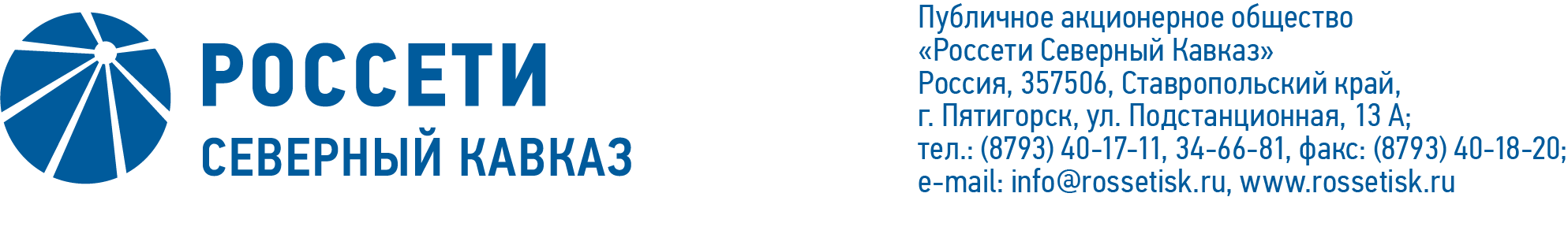 Сообщение о дате, до которой будут приниматься предложенияакционеров ПАО «Россети Северный Кавказ» о внесении вопросов в повестку дня годового Общего собрания акционеров ПАО «Россети Северный Кавказ» по итогам 2021 отчетного года и о выдвижении кандидатов для избрания в Совет директоров и Ревизионную комиссию ПАО «Россети Северный Кавказ» на годовом Общем собрании акционеров ПАО «Россети Северный Кавказ» по итогам 2021 отчетного годаУважаемый акционер!Согласно пункту 1 статье 53 Федерального закона от 26.12.1995 № 208-ФЗ 
«Об акционерных обществах» и пункту 13.1 статьи 13 Устава ПАО «Россети Северный Кавказ» (далее – Общество) акционеры Общества, являющиеся в совокупности владельцами не менее чем 2 (Двух) процентов голосующих акций Общества, вправе внести вопросы в повестку дня годового Общего собрания акционеров Общества по итогам 2021 отчетного года, а также предложить кандидатов для избрания в Совет директоров и Ревизионную комиссию Общества, число которых не может превышать количественный состав Совета директоров и Ревизионной комиссии Общества соответственно, в срок не позднее чем через 60 (Шестьдесят) дней после окончания отчетного года, т.е. до 01.03.2022 (включительно).18.04.2022 на основании пункта 3 части 1 статьи 17 Федерального закона 
от 08.03.2022 № 46-ФЗ «О внесении изменений в отдельные законодательные акты Российской Федерации» Совет директоров Общества определил, что предложения о внесении вопросов в повестку дня годового Общего собрания акционеров Общества по итогам 2021 отчетного года и о выдвижении кандидатов для избрания в Совет директоров и Ревизионную комиссию Общества на годовом Общем собрании акционеров Общества по итогам 2021 отчетного года (далее - Предложения) могут быть направлены акционерами Общества после 01.03.2022 и должны поступить в Общество в предусмотренном законодательством Российской Федерации и Уставом Общества порядке не позднее 29.04.2022. Обращаем внимание, что акционеры Общества, от которых Предложения поступили в Общество до 01.03.2022, вправе внести Предложения дополнительно к тем, которые ранее поступили в Общества, или направить новые Предложения взамен ранее поступивших. В случае внесения акционерами Общества новых Предложений, ранее поступившие от них Предложения считаются отозванными.Все Предложения, которые поступят в Общество в срок не позднее 29.04.2022, будут рассмотрены Советом директоров Общества в порядке и сроки, установленные пунктом 5 статьи 53 Федерального закона от 26.12.1995 № 208-ФЗ «Об акционерных обществах». Предложения могут быть направлены по адресу: Ставропольский край, г. Пятигорск, ул. Подстанционная, д. 13а, ПАО «Россети Северный Кавказ».Совет директоров ПАО «Россети Северный Кавказ»